Disciplína č. 7 – Biatlon – pro Ondru Moravce, který v Novém Městě na Moravě ukončil svoji skvělou sportovní biatlonovou kariéru.Na základě hlasování ve třídách, do užšího finále postoupilo 16 adeptů na biatlonového krále či královnu.A výsledek?Vítězkou a biatlonovou královnou se stáváKarolína Novotná z 8. B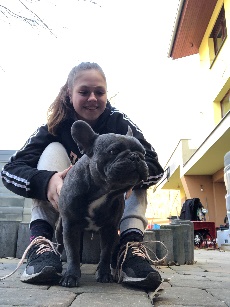 2. místo	Markéta Kmošková 8. C3. místo	Lukáš Dvořák 6. CMoc gratulujeme. A děkujeme všem, kteří se biatlonového klání zúčastnili.DIPLOM pro BIATLONOVOU KRÁLOVNUKAROLÍNU NOVOTNOU z 8. B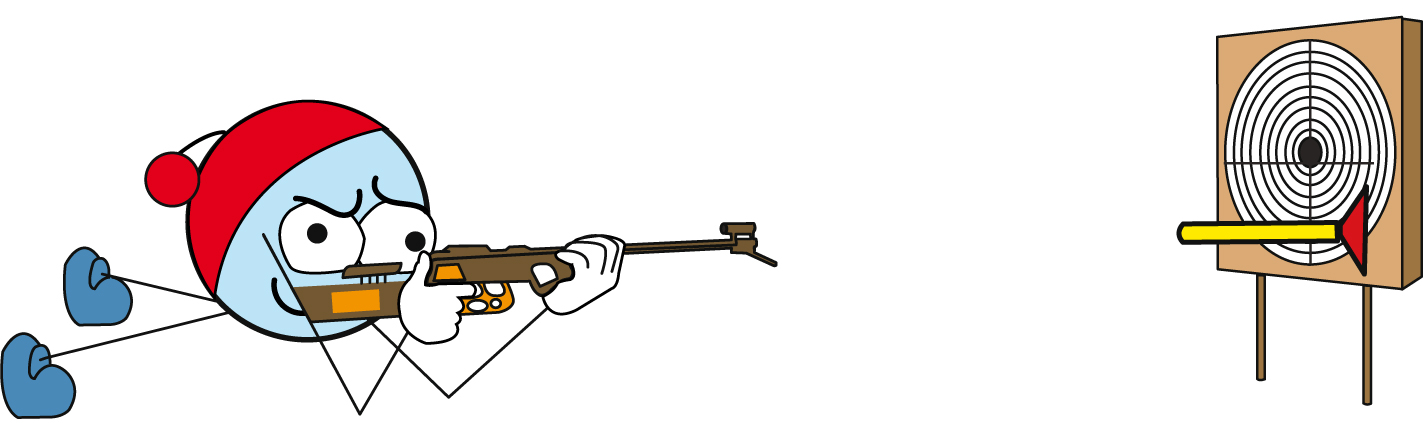 Benešov 8. 4. 2021